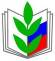 Список должностей работников организаций отрасли образования, расположенных в сельской местности, в поселках городского типа, которым устанавливается выплата компенсационного характера за работу в сельской местности в размере 25 процентов к окладам (должностным окладам), ставкам заработной платы  Руководящие работники: директор, начальник, заведующий; заместители руководителя (директора, начальника, заведующего); руководитель (заведующий, начальник, директор, управляющий) структурного подразделения; главные бухгалтеры, их заместители, руководители структурных подразделений, их заместители.  Педагогические работники: учитель, преподаватель, педагог-организатор, социальный педагог, учитель-дефектолог, учитель-логопед, педагог-психолог, педагог-библиотекарь, воспитатель (включая старшего), тьютор, старший вожатый, педагог дополнительного образования (включая старшего), музыкальный руководитель, концертмейстер, руководитель физического физвоспитания, инструктор по физической культуре, методист (включая старшего), инструктор по труду, тренер-преподаватель (включая старшего), преподаватель-организатор основ безопасности жизнедеятельности, мастер производственного обучения.  Другие категории специалистов: главные специалисты; ведущие специалисты, переводчики; старшие лаборанты; бухгалтеры, экономисты, художники; инженеры, механики, техники, мастера, агрономы, зоотехники, специалисты по закупкам, другие специалисты, предусмотренные квалификационными справочниками.